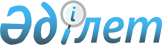 Об утверждении коэффициентов зонирования, учитывающих месторасположение объекта налогообложения в населенных пунктах Аккольского района
					
			Утративший силу
			
			
		
					Постановление акимата Аккольского района Акмолинской области от 30 мая 2018 года № А-5/150. Зарегистрировано Департаментом юстиции Акмолинской области 13 июня 2018 года № 6664. Утратило силу постановлением акимата Аккольского района Акмолинской области от 23 июля 2019 года № А-7/202.
      Сноска. Утратило силу постановлением акимата Аккольского района Акмолинской области от 23.07.2019 № А-7/202 (вводится в действие со дня официального опубликования).

      Примечание РЦПИ.

      В тексте документа сохранена пунктуация и орфография оригинала.
      В соответствии со статьей 43-2 Закона Республики Казахстан от 25 декабря 2017 года "О введении в действие Кодекса Республики Казахстан "О налогах и других обязательных платежах в бюджет (Налоговый кодекс)", Законом Республики Казахстан от 23 января 2001 года "О местном государственном управлении и самоуправлении в Республике Казахстан", акимат Аккольского района ПОСТАНОВЛЯЕТ:
      1. Утвердить коэффициенты зонирования, учитывающих месторасположение объекта налогообложения в населенных пунктах Аккольского района, согласно приложениям 1, 2 к настоящему постановлению.
      2. Контроль за исполнением настоящего постановления возложить на заместителя акима района Елисеева В.В.
      3. Настоящее постановление вступает в силу со дня государственной регистрации в Департаменте юстиции Акмолинской области и вводится в действие с 1 января 2018 года. Коэффициент зонирования, учитывающий месторасположение объекта налогообложения в городе Акколь Аккольского района Коэффициент зонирования, учитывающий месторасположение объекта налогообложения в сельских населенных пунктах Аккольского района
      Сноска. Приложение 2 – в редакции постановления акимата Аккольского района Акмолинской области от 27.02.2019 № А-2/62 (вводится в действие со дня официального опубликования).
					© 2012. РГП на ПХВ «Институт законодательства и правовой информации Республики Казахстан» Министерства юстиции Республики Казахстан
				
      Аким района 

Т.Едигенов
Приложение 1
к постановлению акимата
Аккольского района
от "30" мая 2018 года
№ А-5/150
№
Месторасположение объекта налогообложения в городе Акколь
Коэффициент зонирования
1
Улица Береговая – четная сторона с 2 по 16, нечетная с 19 по 85;

Улица Хамита Ергалиева - четная сторона с 2 по 24, нечетная с 1 по 13;

Улица 1 Шегебая Узакбаева;

Улица 2 Шегебая Узакбаева;

Улица Шегебая Узакбаева - четная сторона с 2 по 40/1;

Улица Акжол - все номера четная и нечетная сторона;

Улица Первомайская - четная сторона с 2 по 42, нечетная с 1 по 49;

Улица Сагадата Нурмагамбетова - четная сторона с 14 по 124, нечетная с 1 по 101;

Улица Иманова - вся нечетная сторона;

Улица Чехова - четная сторона с 2 по 46, нечетная с 1 по 33;

Улица Горького - четная сторона с 2 по 60, нечетная с 1 по 63;

Улица Интернациональная - четная сторона с 2 по 42, нечетная с 1 по 42;

Улица Абылай хана - четная сторона с 2 по 120, нечетная с 1 по 105;

Улица Кайыма Мухамедханова - все номера четная и нечетная сторона;

Улица Богембая - четная сторона с 2 по 62, нечетная с 1 по 63/1;

Улица Шокана Уалиханова - четная сторона с 2 по 110;

Улица Сейфулина – вся нечетная сторона.
2,1
2
Улица 3,4 Шегебая Узакбаева – все стороны;

Улица Береговая - четная сторона с 24 по 80, нечетная с 93 до конца улицы;

Улица Хамита Ергалиева - четная сторона с 26 по 150, нечетная с 15 по 147;

Улица Шегебая Узакбаева - четная сторона с 42 по 298, нечетная с 23 по 131;

Улица Ильяса Жансугурова - все номера, четная и нечетная сторона;

Улица Домбай - все номера, четная и нечетная сторона;

Улица Темир жол - все номера четная и нечетная сторон;

Улица Первомайская 42/1, 42/2, 42/3, 42/4, 51, 55;

Улица Сагадата Нурмагамбетова - четная сторона с 128 по 138;

Улица Сакена Сейфулина - четная сторона с 2 по 4.
2,0
3
Улица Шокана Уалиханова - нечетная сторона с 1 по 101;

Улица Островского - все номера, четная и нечетная сторона;

Улица Джамбула - все номера, четная и нечетная сторона;

Улица Достык - все номера, четная и нечетная сторона;

Улица Маншук Маметовой - все номера, четная и нечетная сторона;

Улица Моншакты - все номера, четная и нечетная сторона;

Улица Улы кош - все номера, четная и нечетная сторона;

Улица Талгата Бигельдинова - четная сторона с 28, нечетная с 43 и до конца улицы.
2,0
4
Улица Богембая - нечетная сторона с 65 до конца улицы;

Улица Кирдищева – четная сторона с 62, нечетная с 47 и до конца улицы;

Улица Куляш Байсеитовой - четная сторона с 2, нечетная с 1 и до конца улицы;

Улица Желтоксан - четная сторона с 36, нечетная с 1 и до конца улицы;

Улица Спутник - четная сторона с 26, нечетная с 25 и до конца улицы;

Улица Мира - номер 1, 2;

Улица Шокана Уалиханова - четная сторона с 112 по 228, нечетная с 103 по 189;

Улица Пушкина - номер 22;

Улица Моншакты - все номера;

Улица Каукена Кенжетаева - четная сторона с 2 по 78, нечетная с 1 по 63;

Улица Зеленая - все номера, четная и нечетная сторона;

Улица Баубека Булкышева - все номера, четная и нечетная сторона;

Улица Онтустик - все номера, четная и нечетная сторона.
2,1
5
Улица Пушкина - четная сторона с 2 по 52, четная с 146 до конца улицы, нечетная сторона все номера;

Улица Гагарина - четная и нечетная сторона с 2 по 20, нечетная с 1 по 31;

Улица Ремзаводская - все номера, четная и нечетная сторона;

Улица Панфилова - нечетная сторона с 1 по 33/2;

Улица Молдагулова - все номера, четная и нечетная сторона;

Улица Сатпаева - все номера, четная и нечетная сторона;

Микрорайон Астана - все номера, четная и нечетная сторона;

Улица Привокзальная - нечетная сторона с 47 до конца улицы;

Улица Жибек жол - все номера, четная и нечетная сторона;

Улица Лесная - все номера, четная и нечетная сторона;

Улица Майкотова - все номера, четная и нечетная сторона;

Улица Муратбаева - все номера, четная и нечетная сторона;

Улица Шанырак - все номера, четная и нечетная сторона;

дачи "Наука-1", "Наука-2", "Связист".
2,1
6
Микрорайон Школа-Интернат - все номера, четная и нечетная сторона;

Улица Орлеу - все номера, четная и нечетная сторона;

Улица Привокзальная - нечетная сторона с 1 по 45, четная все номера;

Улица Горная - четная сторона с 2 до конца улицы;

Улица Северная - все номера, четная и нечетная сторона;

Улица Мухтара Ауэзова - все номера, четная и нечетная сторона;

Улица Тауелсиздик - все номера, четная и нечетная сторона;

Улица Школьная - все номера, четная и нечетная сторона;

Переулок Школьный - все номера, четная и нечетная сторона;

Улица Станционная - все номера, четная и нечетная сторона;

Улица Кирдищева - четная сторона с 80, нечетная с 93 и до конца улицы;

Улица Тихая - все номера, четная и нечетная сторона;

Улица Бейимбета Майлина - все номера, четная и нечетная сторона;

Улица Кулагер – четная сторона с 2 по 18, нечетная с 1 по 17;

Улица Исатая Тайманова - четная сторона с 2 по 6.
2,0
7
Улица Гагарина - четная сторона с 24 по 42, территория товарищества с ограниченной ответственностью "Тепловодсервис";

Улица Пушкина - четная сторона с 88 по 144;

Улица Сагадата Нурмагамбетова - четная сторона с 154 по 180;

Улица Исакова - четная сторона с 50 до конца улицы, нечетная с 13 и до конца улицы;

Улица Мира - нечетная сторона с 37 и до конца улицы;

Переулок Ыбырая Алтынсарина - четная сторона с 2/1 по 2/5, нечетная сторона с 1 по 35.
2,1
8
Улица Сагадата Нурмагамбетова - четная сторона с 140 по 152, нечетная с 115 по 211;

Улица Богембая - четная сторона с 88 до конца улицы;

Улица Кирдищева – четная сторона с 62 по74, нечетная с 51 по 91;

Улица Абылай хана – четная сторона с 128, нечетная с 107 и до конца улицы;

Улица Интернациональная - четная с 44, нечетная с 35 и до конца улицы;

Улица Горького - четная сторона с 68, нечетная с 71 и до конца улицы;

Переулок Заводской - все номера, четная и нечетная сторона;

Переулок Опытно-заводской - все номера, четная и нечетная сторона;

Переулок Гоститиевский - все номера, четная и нечетная сторона;

Улица Жастар - все номера, четная и нечетная сторона;

Переулок Ыбырая Алтынсарина - четная сторона с 2, нечетная с 27 и до конца улицы;

Улица Мира - четная сторона все номера, нечетная с 1 по 35;

Улица Спутник - четная сторона с 2 по 20, нечетная с 1 по 21;

Улица Желтоксан - четная сторона с 6 по 34, нечетная с 7 по 27;

Улица Исакова - четная сторона с 2 по 48, нечетная с 1 по 21;

Улица Первомайская - четная сторона с 44 до конца улицы;

Улица Парковая - все номера, четная и нечетная сторона;

Улица Мира - четная сторона с 2 до конца улицы, нечетная с 3 по 35;

Улица Исатая - четная сторона с 14 до конца улицы, нечетная номера 3, 5, 7;

Улица Акниет - все номера, четная и нечетная сторона;

Улица Кулагер - четная сторона с 20, нечетная с 21 до конца улицы;

Улица Домбыралы - все номера, четная и нечетная сторона;

Переулок Горный - все номера, четная и нечетная сторона;

Улица Ключевая - все номера, четная и нечетная сторона;

Улица Береке - все номера, четная и нечетная сторона;

Улица Горная - нечетная сторона с 1 по 77.
2,1
9
Улица Сагадата Нурмагамбетова - четная сторона с 2 по12;

Улица Первомайская - номера 3, 2;

Улица Береговая - четная сторона с 82 по 102, нечетная сторона с 1 по 17;

Улица Толе би - все номера, четная и нечетная сторона;

Улица Булавского - все номера, четная и нечетная сторона;

Улица Жайыка Бектурова - все номера, четная и нечетная сторона;

Улица Жана ел - все номера, четная и нечетная сторона;

Улица Жеруйык - все номера, четная и нечетная сторона;

Улица Курылыс - все номера, четная и нечетная сторона;

Улица Хамита Ергалиева - четная сторона с 152, нечетная сторона с 149 и до конца улицы;

Улица Иманова - вся четная сторона;

Аэродром.
2,1Приложение 2
к постановлению акимата
Аккольского района
от "30" мая 2018 года
№ А-5/150
№
Месторасположение объекта налогообложения в сельских населенных пунктах
Коэффициент зонирования
1
село Енбек, Енбекский сельский округ
1,5
1
село Домбыралы, Кенесский сельский округ
1,5
1
село Новорыбинка, Новорыбинский сельский округ
1,5
2
село Азат
1,5
2
село Красный Горняк, Кенесский сельский округ
1,5
2
село Малый Барап, Кенесский сельский округ
1,5
2
село Урюпинка, Урюпинский сельский округ
1,5
2
село Кенес, Кенесский сельский округ
1,5
2
село Талкара, Урюпинский сельский округ
1,5
2
Аккол орман шаруашылыгы
1,5
2
село Наумовка, Наумовский сельский округ
1,5
2
село Рамадан, Енбекский сельский округ
1,5
2
село Ерназар, в административном подчинении города Акколь
1,5
2
село Кына, Карасайский сельский округ
1,5
2
село Жалгызкарагай, Жалгызкарагайский сельский округ
1,5
3
село Радовка, в административном подчинении города Акколь
1,5
3
село Кемеркол, Наумовский сельский округ
1,5
3
село Курылыс, Новорыбинский сельский округ
1,5
3
село Табигат, Енбекский сельский округ
1,5
3
село Амангельды, Урюпинский сельский округ
1,5
3
село Караозек, Новорыбинский сельский округ
1,5
3
село Орнек, Наумовский сельский округ
1,5
3
село Кайнар, Жалгызкарагайский сельский округ
1,5
3
село Ерофеевка, Урюпинский сельский округ
1,5
3
село Малоалександровка, Урюпинский сельский округ 
1,5
3
село Сазды булак, Карасайский сельский округ
1,5
3
село Тастыадыр, Жалгызкарагайский сельский округ
1,5
3
село Карасай, Карасайский сельский округ
1,5